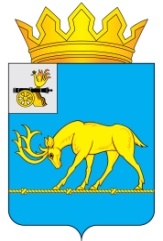 АДМИНИСТРАЦИЯ МУНИЦИПАЛЬНОГО ОБРАЗОВАНИЯ«ТЕМКИНСКИЙ РАЙОН» СМОЛЕНСКОЙ ОБЛАСТИПОСТАНОВЛЕНИЕот   04.03.2016      № 67                                                                                      с. ТемкиноО внесении изменений    в     Административный регламент    Администрации       муниципального образования  «Темкинский   район»  Смоленской   области по исполнению муниципальной функции     «Осуществление  муниципального      жилищного   контроля     на     территории       муниципальногообразования   «Темкинский  район»  Смоленской области,         утвержденный        постановлением Администрации    муниципального   образования «Темкинский     район»      Смоленской    области от 23.06.2014г. № 323В соответствии с Федеральным законом № 131-ФЗ от 06.10.2003г. «Об общих принципах организации местного самоуправления в Российской Федерации», Федеральным законом от 26.12.2008г. № 294-ФЗ «О защите прав юридических лиц и индивидуальных предпринимателей при осуществлении государственного контроля (надзора) и муниципального контроля», со ст.5 Федерального закона от 13.07.2015г. № 263-ФЗ «О внесении изменений в отдельные законодательные акты Российской Федерации в части отмены ограничений на использование электронных документов при взаимодействии физических и юридических лиц с органами государственной власти и органами местного самоуправления»,           Администрация муниципального образования «Темкинский район» Смоленской области п о с т а н о в л я е т:         1. Внести в Административный регламент Администрации    муниципального образования  «Темкинский   район»  Смоленской области по исполнению муниципальной функции «Осуществление  муниципального   жилищного контроля     на территории  муниципального образования   «Темкинский  район»  Смоленской области, утвержденный постановлением Администрации муниципального   образования «Темкинский  район»  Смоленской    области от 23.06.2014г. № 323 следующие изменения:          1.1 Пункт 1.6 раздела 1 дополнить подпунктом 1.6.4 следующего содержания: «Должностные лица муниципального жилищного контроля беспрепятственно могут посещать территории наемных домов социального использования, а так же проверять соблюдение наймодателями жилых помещений в наемных домах социального использования обязательных требований к наймодателям и нанимателям жилых помещений в таких домах, к заключению и исполнению договоров найма жилых помещений жилищного фонда социального использования и договоров найма жилых помещений, соблюдение лицами, предусмотренными в соответствии с частью 2 статьи 91.18 ЖК РФ, требований к представлению документов, подтверждающих сведения, необходимые для учета в муниципальном реестре наемных домов социального использования»;         1.2 Пункт 3.2.3 раздела 3 дополнить абзацем следующего содержания: «Согласно п.1.1 ч.4.1 ст. 20 Жилищного кодекса Российской Федерации (далее ЖК РФ), основанием для включения плановой проверки в ежегодный план проведения плановых проверок является истечение одного года со дня постановки на учет в муниципальном реестре наемных домов социального использования первого наемного дома социального использования, наймодателем жилых помещений в котором является лицо, деятельность которого подлежит проверке»;         1.3 Пункт 3.5 раздела 3 дополнить подпунктом 3.5.9 следующего содержания: «При наличии согласия проверяемого лица на осуществление взаимодействия в электронной форме в рамках государственного контроля (надзора) или муниципального контроля акт проверки может быть направлен в форме электронного документа, подписанного усиленной квалифицированной электронной подписью лица, составившего данный акт, руководителю, иному должностному лицу или уполномоченному представителю юридического лица, индивидуальному предпринимателю, его уполномоченному представителю. Возражения на акт проверки и документы могут быть направлены в форме электронных документов (пакета электронных документов), подписанных усиленной квалифицированной электронной подписью проверяемого лица»;          1.4  Пункт 3.6 раздела 3 дополнить подпунктом 3.6.3 следующего содержания:«В случае неисполнения в установленный срок предписания на устранение несоответствия договора найма жилого помещения социального использования обязательным требованиям, установленным Жилищным кодексом РФ должностное лицо органа муниципального жилищного контроля проводившее проверку вправе обратиться в суд с заявлением о признании такого договора недействительным в установленном порядке».          2. Внести в приложение №1 к Административному регламенту следующие изменения в пункте 2 распоряжения о проведении проверки слова: «место жительства индивидуального предпринимателя» исключить.          3. Контроль за выполнением настоящего постановления оставляю за собой.И.о. Главы муниципального образования «Темкинский район» Смоленской области                                                   В.И. Волков